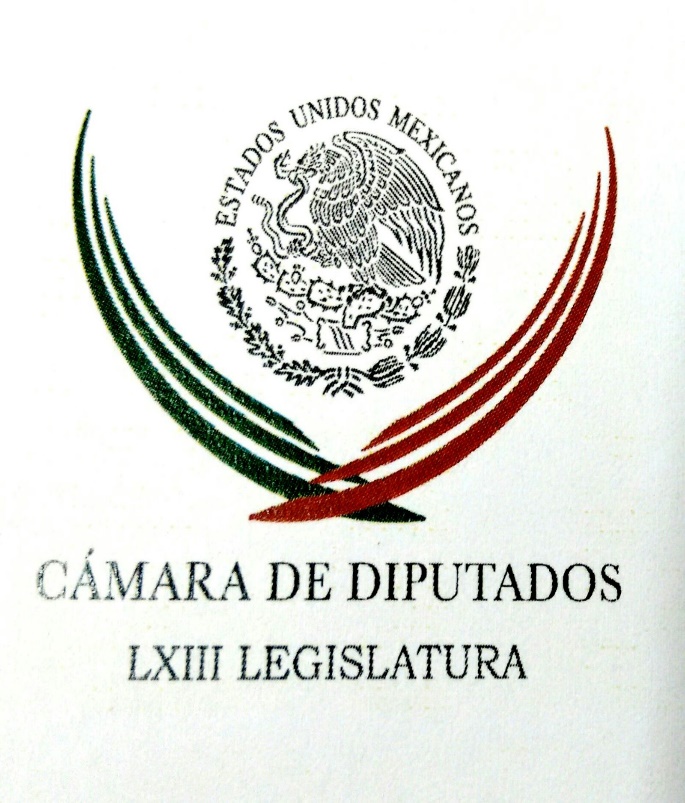 Carpeta InformativaPrimer CorteResumen: Ernesto Cordero. Problema financiero en PemexLaura Ballestero. Derecho a la movilidad en la ciudad de MéxicoExige PAN explicación e investigación sobre hechos en Topo ChicoGobernación emite recomendaciones para asistir a actividades del Papa José Reveles. Asesinato de la periodista Anabel Flores / riña en Topo Chico Sergio Sarmiento. El peso mexicano sigue perdiendo terreno frente al dólar12 de Febrero de 2016INFORMACIÓN GENERALTEMA(S): Información General FECHA: 12/02/16HORA: 06:54NOTICIERO: En los Tiempos de la RadioEMISIÓN: Primer CorteESTACIÓN: 103.3 FMGRUPO: Radio Fórmula0Ernesto Cordero. Problema financiero en PemexOscar Mario Beteta, conductor: El actuario Ernesto Cordero con su comentario en este espacio. Ernesto Cordero, colaborador: Buenos días, Óscar Mario. Finalmente la bomba de Pemex le explotó en las manos al gobierno, aquí lo señalamos una y otra vez como uno de los focos rojos que requería ser atendidos cuanto antes por la actual administración. El problema financiero de la empresa muy severo, el gobierno ha tenido que echar mano de uno de sus mejores cuadros para encabezar el rescate de Petróleos Mexicanos. Se trata del doctor José Antonio González Anaya, un servidor público honesto, con gran capacidad técnica y sobre todo efectivo a la hora de tomar decisiones; he tenido la fortuna de coincidir con él en mi vida profesional y sobre su designación quisiera decir en primer lugar que me parece acertada y que envía una muy buena señal, pues su desempeño reciente al frente del Instituto Mexicano del Seguro Social y al frente de la Subsecretaría de Ingresos de Hacienda, lo avalan. Pero los retos que enfrentará González Anaya no son menores, y requerirán decisiones estratégicas de gran calado; en primer lugar, será fundamental presentar un diagnóstico del estado que guarda la empresa con absoluta seriedad, pues me parece que la situación es aún más precaria de lo que hasta el momento se ha dicho. Éste diagnóstico de que me refiero deberá, entre otras cosas, salirse del lugar común y reconocer que la situación actual de la empresa no es únicamente resultado de la caída en los precios del petróleo, pues ya los números de Pemex Exploración y Producción arrojaban pérdidas desde el 2013 y 2014, es decir, cuando los precios permanecían altos. Posteriormente y con base en un diagnóstico sólido, se deberán emprender otras medidas como llevar a cabo un ajuste operativo real, no ficticio, como el que se hizo en el pasado, que permite una disminución sustancial en los costos y resolver de una buena vez la situación laboral de la empresa. A la par de estas medidas será indispensable realizar acciones para combatir la corrupción y con esto, me refiero a realizar una revisión exhaustiva en las compras, adjudicaciones y licitaciones llevadas a cabo por la empresa. Asimismo, se tendrá que poner en marcha una revisión a las inversiones que realiza Pemex, pues hoy en día encontramos que se gastan recursos en producir fertilizantes, construcción de hoteles flotantes y otras áreas, cuando lo ideal sería enfocar estos recursos en áreas y esquemas que reditúan en beneficio reales de largo plazo para sacar adelante a la empresa. Por último, sería imprescindible estabilizar e implementar los raquíticos niveles de producción petrolera utilizando de la mejor manera los mecanismos de asociación actuales para obtener el mayor beneficio posible de los campos asignados a Pemex. Duración 2´42´´, ys/m.TEMA(S): Información GeneralFECHA: 12/02/2016HORA: ‘05:47 AMNOTICIERO: En los Tiempos de la RadioEMISIÓN: Primer CorteESTACION: 103.3 FMGRUPO: FórmulaLaura Ballestero. Derecho a la movilidad en la ciudad de MéxicoOscar Mario Beteta, conductor: Vamos al comentario de Laura Ballesteros. Laura Ballesteros, colaboradora: Qué tal, Oscar Mario. Muy buenos días. Y platicando de los temas que son importantes para los capitalinos, como ya sabemos, la Secretaría de Movilidad se ha transformado. El jefe de Gobierno consciente de la problemática de movilidad que tiene la ciudad está tomando acciones como nunca se habían hecho antes para estas transformaciones. Y justamente en esta discusión de la nueva constitución de la Ciudad de México, cómo garantizamos el derecho a la movilidad a todos, hoy ya un hecho en la ciudad en términos jurídicos, pero necesitamos hacerlo un hecho en términos prácticas y en ejecución de calle. Habría que también retomar un derecho del que poco se ha hablado en nuestro país, pero que también ya discusiones en el propio Senado de la República, con la senadora Ana Lilia Herrera, por ejemplo, se han puesto sobre la mesa, y es este derecho a la ciudad. Es un derecho de tercera generación, hablando de una ciudad como la Ciudad de México que se inaugura con esta nueva constitución como una ciudad de derechos. Y pues sin duda habría que estar pensando justamente cómo logramos acercar a todos los capitalinos a este derecho a la ciudad, que lo que está implicando el mismo es calidad de vida para todos los que viven en ella, no solamente para quienes viven en la zona céntrica o en las delegaciones de la ciudad central, sino para sobre todo quienes están en las periferias. Y justamente lo que está buscando el derecho a la ciudad, y que esperemos empiece a ser retomado por los distintos actores políticos en estas discusiones de la constitución de la Ciudad de México, es justamente garantizar que todos tengan el mismo acceso sin importar en dónde viven, y que todos estos cambios que la ciudad está generando en términos de desarrollo urbano, de servicios públicos, de movilidad y transporte puedan llegar hasta el último rincón de la ciudad sin importante dónde están viviendo. Para eso, sin duda, nos estaremos preparando desde la Secretaría de Movilidad encabezada por Héctor Serrano, se están tomando las medidas para poder innovar, para poder generar opciones distintos y soluciones diferentes a la gente en sus problemas de movilidad, como en transporte público, con mejoras a la congestión, y que le abra la puerta a nuestros jóvenes que quieren hacer algo por un cambio en la ciudad. Hasta aquí mi comentario. Soy Laura Ballesteros. Duración: 02’ 16” bmj/mTEMA(S): Información General FECHA: 12/02/16HORA: 00:00NOTICIERO: MVS NoticiasEMISIÓN: Primer CorteESTACIÓN: OnlineGRUPO: MVS0Exige PAN explicación e investigación sobre hechos en Topo ChicoEl presidente nacional del PAN, Ricardo Anaya exigió una investigación a fondo, que se castigue a los responsables y una explicación de lo ocurrido la madrugada de este jueves en el penal de Topo Chico, en Monterrey, Nuevo León.En un breve posicionamiento Anaya Cortés consideró estos hechos como una de las peores tragedias humanas del estado de Nuevo León."Esta es una de las peores tragedias humanas en la historia de Nuevo León. Exigimos una explicación, una investigación a fondo y que se castigue a los responsables", precisó.Además Anaya Cortés enfatizó  "Todos sabemos que antes el Ejército tenía el control del penal y lo que exigimos es una explicación de por qué el gobierno del estado no renovó este convenio de colaboración", puntualizó. ys/m.TEMA(S): Información General FECHA: 12/02/16HORA: 06:37NOTICIERO: Detrás de la NoticiaEMISIÓN: Primer CorteESTACIÓN: 104.1 FMGRUPO: Radio Fórmula0Jaime Rodríguez. Riña en penal de Topo ChicoRicardo Rocha (RR), conductor: Y ahora de viva voz, Jaime Rodríguez Calderón, “El Bronco”, gobernador del estado de Nuevo León, te aprecio mucho que estés con nosotros dando respuesta a todas las inquietudes que han surgido, ya tienes reacciones furibundas en el Senado de la República y en la Cámara de Diputados por lo ocurrido allá. Gobernador, primero, ¿cuál es el último diagnóstico que se tiene de lo que ocurrió al interior del Penal de Topo Chico? Buenos días. Jaime Rodríguez (JR), gobernador de Nuevo León: Buenos días, Ricardo, gustó saludarte y gracias por darme la oportunidad de aclarar ciertas cosas que están en la opinión pública. Mira, el día de ayer terminamos de tener todo el diagnóstico de la primera parte de lo que será un largo proceso de investigar y saber qué pasó en todo este tema; ¿no? Entonces tuvimos 49 fallecidos, todos ellos varones, 40 que ya están identificados, nueve que no podemos todavía terminar el proceso y se han entregado ya casi la mitad a sus deudos el día de ayer. RR: ¿Se tiene claridad respecto a si fue un enfrentamiento entre reos de los mismos, del mismo grupo criminal de “Los Zetas”, reos de “Los Zetas” contra reos del “Cártel del Golfo”, como se especula también? JR: No, tenemos solamente de un grupo, son al menos los dos cabecillas, la información que tenemos es ésa, son del mismo grupo y se disputaban el control ahí de internos del penal, hay evidencias de todo eso, tenemos hacia el interior del penal ya información que nos permite estar claros en estas líneas que tendremos que investigar en el transcurso de estos días. No es sencillo, es un tema complicado, hay muchas evidencias y hay muchas cosas que al entrar al penal nos dimos cuenta de muchas cosas, que definitivamente es un tema de los internos siempre en los penales que son… Tienen el control de muchas cosas y que evidentemente la autoridad ha sido muy rebasada en estos hechos. RR: Se te están señalando dos cosas, gobernador, y bien lo sabes, una, que tú no renovaste el convenio oportunamente para que las Fuerzas Federales siguieran a cargo del control de la seguridad en el Penal de Topo Chico, pese a que hay reos federales ahí. JR: Nunca fue así, cierto, un convenio que tenía el gobierno anterior, no era para este asunto del penal, era un convenio que se tenía para apoyar la seguridad del estado; ese convenio fue terminado en septiembre del año pasado. Yo llegue al gobierno en octubre, hicimos los trámites correspondientes para tener esta renovación de las fuerzas, sobre todo del Ejército, la participación y la colaboración con el gobierno del estado; lo hicimos desde finales de octubre, cuando yo me di cuenta de esto y tuvimos la visita del secretario de la Defensa Nacional. Yo estuve con el secretario de la Defensa Nacional de manera personal, él me atendió muy bien, él aprobó que iniciáramos este trámite, lo hicimos desde el mes de noviembre, en diciembre ya se aprobó por parte del Ejército y, bueno, nos había comentado que el Ejército, que estuviéramos pendientes de que nos iban a apoyar con la policía militarizada, que ya está en Nuevo León desde hace más de tres semanas. Esta policía está en Nuevo León y nosotros ya tenemos el convenio de la revisión que se hace, la estructura burocrática, pero que fue negociado desde septiembre. RR: ¿En estas horas recientes has hablado con el presidente Peña Nieto o con el secretario de Gobernación y qué tipo de apoyo te han ofrecido, en su caso? JR: Bueno, me han ofrecido total apoyo, nos enviaron fuerzas federales de manera inmediata para tener el control del penal, ya lo tenemos, nuestra fuerza civil también actuó de manera inmediata, una circunstancia de este tipo no se puede controlar todo de manera instantánea, son tres mil, casi cuatro mil reos que están en ese penal. Muchos de ellos… Instalaciones que no están ahí no muy adecuadas y que siempre lo hemos dicho, sin embargo, el decirlo no es ninguna justificación, sino simplemente que tenemos el conocimiento, pero no teníamos los recursos, ni para poderlo; ahorita estamos trabajando en el tema de cómo sacar el penal del estado, yo estaba en un proyecto aquí desde hace, desde que llegamos al gobierno; estamos buscando los recursos y estamos intentando evidentemente arreglarlo, que yo no lo desarreglé; finalmente yo estoy tomando una decisión aquí de una herencia que traemos de años de mal manejo de estas cosas, ¿no? RR: Dos preguntas finales. Ayer se te fueron a la yugular en el Senado de la República, legisladores del PRI y del PAN, diciendo que por andar encabezando el partido de los independientes, y andar apoyando independientes, y andar haciéndote promoción afuera y adentro con miras al 2018, has descuidado el Gobierno de Nuevo León, y que por eso ocurrió lo de Topo Chico. JR: Es muy fácil hablar de lejos, creo que los senadores les ha faltado información. Yo no he estado en ningún lado haciendo ese tipo de actividades. Yo estuve dos fines de semana, un solo día dando dos pláticas, una en Tabasco, otra en Ciudad Victoria, y estuve tres horas en cada lugar; yo estuve pendiente y he estado pendiente del estado desde que llegué. He viajado 12 veces y le he traído al estado cuatro mil millones de pesos de sus partidos que han destruido al estado, ambos partidos han destruido Nuevo León desde hace, estos gobiernos; yo no quiero politizar el tema, pero ellos tienen que entender que lo que nosotros heredamos es las malas acciones de sus gobiernos, que yo estoy arreglando lo que otros han desarreglado. Y que estoy atento de Nuevo León 100 por ciento y todos los días, las 24 horas del día. He estado viajando a México, he estado teniendo reuniones con el gabinete, he estado, el gabinete me ha atendido de manera muy responsable, desde que llegué al gobierno nos han ayudado, hemos coordinado esfuerzos aquí con todos los presentes municipales, hemos estado atentos, hemos logrado reducir el aparato de gobierno y hemos quitado muchas de las malas acciones que tenían los gobiernos anteriores. Tengo cien días en el gobierno, no puedo componer lo que por años han destruido ellos. RR: Algo más que quiera puntualizar que no te haya preguntado, a reserva de que este espacio, sabes, ha estado abierto y seguirá estando abierto. JR: Gracias Ricardo. Mira, estamos al pendiente de las familias, es prioridad en este momento, hemos estado atentos a todas las familias que están recogiendo sus deudos, hemos estado apoyándolos con todo, para que puedan ellos hacer lo correspondiente en el tema de los funerales y todo ese tipo de cosas. Estamos informándole a la gente que tiene internos en el penal, es una situación difícil, la gente quiere ver a sus internos, tenemos que tener el control del penal, ya lo tenemos; tenemos muchas evidencias y muchas cosas que pronto daremos a conocer, pero que ahorita no puedo yo adelantar vísperas que generen falsas especulaciones. Yo estoy atento, las 24 horas del día he estado en esto, estoy trabajando, informando de manera personal a todos los que me preguntan de sus familiares. Tú sabes que acá en Nuevo León todo mundo tiene mi teléfono, he estado contestando llamadas a todo mundo, he estado contestando mensajes, he estado informándole a la sociedad que está interesada en esto; sin embargo, veo que hay una campaña sobre todo de un medio de comunicación, que no ha estado de acuerdo conmigo, ni con el gobierno, pero que en el pasado vivió del gobierno y tuvo grandes ganancias de los gobiernos y que nunca dijeron lo que estaba pasando. Hoy sí se está yendo a la yugular de alguien que quiere arreglar las cosas, pero voy a aguantar, Ricardo, soy un hombre hecho a la adversidad, no voy a ceder y vamos a arreglar este tema. En esta desgracia, en esta angustia que está pasando mucha gente que fue, y que tiene preocupación por sus gentes que están adentro del penal, tenemos que estar atentos de eso, y lo estoy desde el momento que me enteré de la situación. RR: Gobernador, te insisto, el espacio se queda abierto también por iniciativa tuya, cuando quieras hacer alguna precisión acerca de todo este capítulo y también de lo que pueda venir en adelante para Nuevo León. JR: Claro. RR: Gracias. JR: Gracias, Ricardo, te agradezco. Que tengas buen día, aquí voy a estar al pendiente. RR: Gracias, Jaime Rodríguez Calderón, "El Bronco", el gobernador del estado de Nuevo León. Ya lo escuchó usted con sus razones y sus respuestas a todo lo que se ha especulado, a partir de esta matanza al interior del penal, la cárcel de Topo Chico, allá en Monterrey. Duración 9´49´´, ys/m.TEMA(S): Información general FECHA: 12/02/2016HORA: 7:45 AMNOTICIERO: Noticias MVS EMISIÓN: Primer CorteESTACIÓN: 102.5 FM GRUPO: MVS 0 Catalina Rivera Díaz. La Comisión ha emitido recomendaciones sobre los penales en Nuevo LeónAlejandro Cacho (AC), conductor: Le agradezco a la maestra Catalina Rivera Díaz, presidenta interina de la Comisión Estatal de Derechos Humanos en Nuevo León que nos tome la llamada porque esta comisión ya había emitido recomendaciones y había alertado de lo que ocurría en ese penal de Topo Chico. Maestra Rivera gracias buenos días. Catalina Rivera Díaz (CRD), presidenta interina de la Comisión Estatal de Derechos Humanos en Nuevo León: Gracias buenos días Alejandro. AC: ¿Qué habían detectado ustedes? CRD: Bueno pues... en las recomendaciones que la Comisión ha emitido ha detectado fallas estructurales en la administración del Centro Penitenciario. AC: ¿Cuándo se emitieron estas recomendaciones? CRD: Bueno han sido una serie de recomendaciones emitidas, no nada más por este Centro Penitenciario, sino también a los demás Centros Penitenciarios con énfasis específico desde el 2012 que se empezaron a incrementar las problemáticas en los Centros Penitenciarios. AC: Desde 2012, o sea, se van a cumplir cuatro años de eso ¿y qué ha pasado? CRD: Bueno pues vemos que las fallas estructurales continúan. AC: ¿No ha habido ni siquiera un intento de resolverlas? CRD: Ha habido algunos avances dentro del ámbito de las facultades que tienen las... en este caso la Secretaría de Seguridad Pública pero pues definitivamente nosotros podemos advertir cual es la situación que sigue imperado a través de los diagnósticos penitenciarios inclusive, pues vemos que esto continúa. AC: ¿Qué podemos entender por fallas estructurales? CRD: Por ejemplo, el número de custodios que tienen, el hacinamiento que tienen, las previsiones que ellos adoptan con respecto a la clasificación, la separación de sentenciados, de personas imputadas que están siendo sujetas a proceso, el seguimiento que deben darle a la condición específica de cada uno de los internos y de las internas. AC: Desde 2012, es decir, en el gobierno de Rodrigo Medina, ¿en el actual gobierno de Jaime Rodríguez Calderón ha habido recomendaciones también? CRD: No, todavía no. AC: ¿Todavía no? CRD: No ha habido recomendaciones, no. AC: Pero pues debieron de haberse enterado o tal vez están enterados de esas recomendaciones anteriores que no han sido cabalmente atendidas, entiendo. CRD: Efectivamente, así es, así es. AC: ¿Ustedes han tenido contacto ya con la gente responsable del gobierno de Nuevo León sobre esto? CRD: Sí si si y se ha sido enfático en señalar que es importante que se tenga el control de los Centros Penitenciarios, porque hay una evidencia de que pues este no se ha logrado. AC: No, no quienes controlan las cárceles, los Centros Penitenciarios son los mismos internos. CRD: Eso pareciera. AC: Sí. ¿Van a emitir alguna nueva recomendación a raíz de lo ocurrido en Topo Chico ayer? CRD: Nosotros iniciamos un expediente de investigación con las investigaciones preliminares, la Comisión Nacional ha señalado que ha atraído la competencia de este caso en particular, de cualquier manera nosotros hacemos lo propio con las acciones específicas que competerían a la Comisión de Nuevo León. AC: De acuerdo, maestra Catalina Rivera Díaz le agradezco que nos haya tomado la llamada. CRD: Para servirle. AC: Que le vaya muy bien. Duración 3’ 29” rrg/m TEMA(S): Información general FECHA: 12/02/2016HORA: 7:00 AMNOTICIERO: Fórmula EMISIÓN: Primer CorteESTACIÓN: Online GRUPO: Fórmula 0 Gobernación emite recomendaciones para asistir a actividades del Papa La Secretaría de Gobernación (Segob) emitió diversas recomendaciones que las personas deben tomar en cuenta si planean asistir a alguna de las actividades que se llevarán a cabo con motivo de la visita del Papa Francisco a México.A través de la Coordinación Nacional de Protección Civil, sugirió implementar las medidas de autocuidado necesarias para prevenir cualquier riesgo.Antes de acudir a algún evento, aconseja verificar cómo llegar y retirarse del lugar, identificar cuáles son las salidas de emergencia y prestar mucha atención a las rutas de evacuación así como evitar consumir bebidas alcohólicas o cualquier otra sustancia.Destacó la importancia que antes de salir de casa, se consulte el pronóstico del tiempo, en Twitter a través de la cuenta @conagua_clima o mediante la aplicación MeteoInfo disponible para dispositivos iOS y Android.Si se acudirá a un evento al aire libre, es importante vestir ropa adecuada de acuerdo con la temporada y el clima, aplicar protector solar así como repelente si es una zona donde abunden los mosquitos.Antes que inicie cualquier actividad, recomendó identificar los centros de atención e información y extremar precauciones al asistir con menores de edad, adultos mayores o con personas con discapacidad.Durante las actividades, es necesario ubicar las salidas de emergencia del lugar y los lugares de menor riesgo, conservar una actitud tranquila y evitar propagar rumores, establecer un punto de reunión con sus acompañantes en caso de extravío.Ante la ocurrencia de cualquier fenómeno natural, es importante seguir las indicaciones de los brigadistas; en caso de sismo, alejarse de las zonas de riesgo como ventanas, plafones, barandales, postes u objetos que puedan caer.De preferencia, hay que evitar fumar y si lo hacen evita arrojar cerillos o colillas de cigarro encendidas en los botes de basura, para evitar cualquier percance.Al concluir el evento, exhortó a desalojar el lugar con tranquilidad para evitar aglomeraciones, salir en forma ordenada, colaborar con los grupos de seguridad y atender sus instrucciones.Además, mantener un trato cordial, respetuoso, paciente y comprensivo con los demás asistentes, ayudar a las personas que más lo requieran y tomar de la mano a niños y adultos mayores.En caso de que se necesite ayuda o atención, se pueden comunicar al número telefónico 088 del Centro de Atención Ciudadana. rrg/m TEMA(S): Información General FECHA: 12/02/16HORA: 00:00NOTICIERO: MVS NoticiasEMISIÓN: Primer CorteESTACIÓN: OnlineGRUPO: MVS0Más de 2 mil mdp podría dejar visita del Papa Francisco en hoteles y restaurantes, UNAMLa visita del Papa Francisco a México –del 12 al 17 de febrero– podría detonar una derrama económica de unos dos mil 500 millones de pesos, principalmente en hoteles, restaurantes y comercios, indicó José Nabor Cruz Marcelo, académico del Instituto de Investigaciones Económicas (IIEc) de la UNAM.Tan sólo en la Ciudad de México la propia Secretaría de Turismo capitalina estima que la estancia del máximo jerarca de la Iglesia Católica dejaría un impacto de 820 millones de pesos.También se observará un efecto positivo en la economía informal, en servicios en hogares y comercio de recuerdos religiosos.El impacto por la visita del pontífice a Ciudad de México, Estado de México, Chiapas, Chihuahua y Michoacán también ha implicado una inversión gubernamental en los tres niveles de gobierno (federal, estatal y municipal) y un aumento de ingresos, “que se agruparán en el sector servicios, principalmente en las áreas turística, de comercio, servicios restauranteros y del transporte”. El efecto podría ser mayor a partir del escenario en el que transcurra la visita; los bancos e instituciones bursátiles medirán la “marca país”, un indicador de la nación a visitantes e inversionistas desde el turismo, exportaciones e inversión extranjera directa. Ese concepto siempre estará condicionado con eventos positivos y negativos; si ocurre este último el costo monetario podría incrementarse y bajaría el valor de la “marca país”, explicó Cruz Marcelo. El impacto positivo podría darse un poco más allá de quedar a la par entre gasto e ingresos, finalizó. ys/m.TEMA(S): Información GeneralFECHA: 12/02/2016HORA: 06:29NOTICIERO: Fórmula Detrás de la NoticiaEMISIÓN: Primer CorteESTACION: 104.1 FMGRUPO: 104.1 FM0José Reveles. Asesinato de la periodista Anabel Flores / riña en Topo Chico Ricardo Rocha (RR), conductor: Y ahora de viva voz por ser periodista y especialista en temas de narcotráfico y seguridad nacional, mi querido Pepe, buenos días, un crimen más contra una periodista en el estado de Veracruz, ¿cuál es tu impresión por la información que se tiene hasta el momento de esta nueva... conmovedora, ayer estuvimos hablando con San Juana Martínez y la verdad esta nueva afrenta contra los medios de comunicación, Pepe? José Reveles (JR), especialistas en temas de narcotráfico: Y sobre todo en este estado que se ha convertido como en el paradigma de las agresiones a los periodistas, con este gobernador Duarte que por más advertencias que se le hacen, por más reclamos, por más plantones, en fin, protestas de todos los periodistas, no sólo de Veracruz sino del país, se prosigue esta violencia que nos ha puesto ante el mundo como el país más peligroso para ejercer el periodismo. Estamos hablando de un gobernador que en su momento -luego a la gente se le olvidan las cosas- un mes antes de la muerte también terrible aquí en la colonia Narvarte de cinco personas, entre ellas el fotógrafo Rubén Espinoza y la activista Nadia Vera, regañó a los periodistas diciendo: "cuidado con quien andan, porque vamos a sacudir el árbol y van a caer muchas manzanas podridas", "quien ande en malas compañías, etcétera..." Fue como una advertencia, como un pronóstico de que habría más violencia en contra de los periodistas curiosamente y lo dijo en un tono amenazante. Ahora, el problema con Anabel Flores, con esta compañera periodista, es que se le está... de entrada tiene una visión, sí, porque la quieren vincular a como dé lugar con la delincuencia organizada, por el hecho de haber aparecido hace años al lado de una persona, porque como yo te escuché decir hace algunos días, ¿lo estaba entrevistando de que se trata? No estaban conviviendo, estamos hablando de individuo de la delincuencia organizada, presunto líder de la delincuencia organizada, estaba con ella. Pero estamos hablando de Víctor Osorio, eso no te... tú no puedes criminalizar a nadie por ver a una persona, guardar las distancias. RR: Sí, por supuesto, más aun cuando se tiene este oficio. JR: Claro, acusados de delincuencia organizada a Kate del Castillo, estamos hablando de algo muy distante, pero que tiene que ver con lo mismo, con esa proximidad de las autoridades, de entrada criminalizar, de entrada a acusar, de entrada vincular. RR: Una lavada de manos, una lavada de manos con su sangre. JR: Si, para no ir al meollo del problema, es la inseguridad de los periodistas, entonces yo creo que simplemente hay que exigir que las autoridades federales también metan mano en este asunto. Hay una gran discusión desde hace muchos años porque hay que penalizar las agresiones a los periodistas, porque en el ámbito local simplemente los victimarios son los que tratan de investigar. RR: Seguiremos muy atentos y con la exigencia de una investigación creíble y la no criminalización, por supuesto, de Anabel. No puedo evitar preguntarte también ¿cuál es tu impresión primera sobre lo ocurrido en esta masacre en el penal de Topo Chico? Se dice que si se enfrentaron entre sí grupos de los mismos Zetas, o que si eran los Zetas contra los del Golfo, qué se yo, ¿cómo la ves tú? JR: Sí, fíjate que al fin del caso es lo mismo, de todas maneras hay una disputa por el control del penal, porque nosotros sabemos que eso que llaman "autogobierno" en los penales, no es sino el gobierno del..., en donde una frase que escuché ayer del gobernador, te das una idea de lo que pasó ahí. Cuando alguien le preguntó: "oiga, ¿pero entonces no hubo ningún policía herido, ningún policía muerto? Dice: se replegaron los policías, se hicieron a un lado, vieron la violencia y mejor se escondieron. Es que imagínense, cien policías contra tres mil reos. RR: Esa es la proporción, es la tragedia, no hay alguien que pueda impedir este tipo de enfrentamientos, tal vez el Ejército. Duración 4’47’’, nbsg/m. TEMA(S): Información GeneralFECHA: 12/02/2016HORA: ‘05:45 AMNOTICIERO: En los Tiempos de la RadioEMISIÓN: Primer CorteESTACION: 103.3 FMGRUPO: FórmulaJoaquín López-Dóriga. Creación de empleos en MéxicoJoaquín López-Dóriga, colaborador: Dos datos puntuales de la economía. Primero, el mes pasado se crearon casi 70 mil empleos, con lo que al 31 de enero, los trabajadores afiliados al Seguro Social sumaron casi 18 millones. Segundo, la ANTAD, que es la Asociación Nacional de Tiendas de Autoservicios y Departamentales informó que en enero las ventas aumentaron casi el 12 por ciento, lo más alto para un mes de enero desde 2008. Estamos hablando que este último dato es lo que está sosteniendo la economía mexicana: el consumo interno, lo que siempre había sido el gran déficit. Duración: 00’ 39” bmj/mTEMA(S): Información GeneralFECHA: 12/02/2016HORA: ‘05:45 AMNOTICIERO: En los Tiempos de la RadioEMISIÓN: Primer CorteESTACION: 103.3 FMGRUPO: FórmulaTrixia Valle. Prevención del bullying en preescolarTrixia Valle, colaboradora: Estamos felices de contar con nuestra mascota para prevenir en nuestros chiquitos de preescolar el acoso. Hay personas que no aceptan que exista bullying en los primeros años, pero cada vez hemos recibido más denuncias en preescolar pues la violencia comienza a darse a notar, lo que nos ha llevado a ocuparnos en un programa que consiste en una plática a padres, una capacitación a maestros y el ir a contarle el cuento a nuestros niños de preescolar con material muy bonito. Esto solamente fomentará un buen ambiente en la escuela, también hará a los pequeños más responsables de cuidarse de las agresiones que puedan sentir. TEMA(S): Información general FECHA: 12/02/2016HORA: 7:12 AMNOTICIERO: Formato 21EMISIÓN: Primer CorteESTACIÓN: 790 AM GRUPO: Radio Centro 0 Sergio Sarmiento. El peso mexicano sigue perdiendo terreno frente al dólarSergio Sarmiento, colaborador: El peso mexicano sigue perdiendo terreno frente al dólar, de poco o de nada han servido los cientos de millones de dólares que diariamente el Banco de México indican el mercado cambiario. Los inversionistas simplemente no consideran que el peso, un ambiente de caída libre de los precios del petróleo ofrezca ninguna seguridad; el temor se traduce en mayores depreciaciones. Lo peor de todo es que la economía mexicana está teniendo un desempeño razonable y el peso debería tener una mayor fortaleza; en realidad lo que nos están diciendo los mercados es que el peso no ofrece un rendimiento razonable ante los riesgos actuales que se están enfrentando. La solución no es sacrificar a lo tonto cientos de millones de dólares diarios sino subir las tasas de interés para que el peso vuelva a ser atractivo para los inversionistas, tanto dentro como fuera del país. Yo soy Sergio Sarmiento y lo invito a reflexionar. Duración 1’ 06” 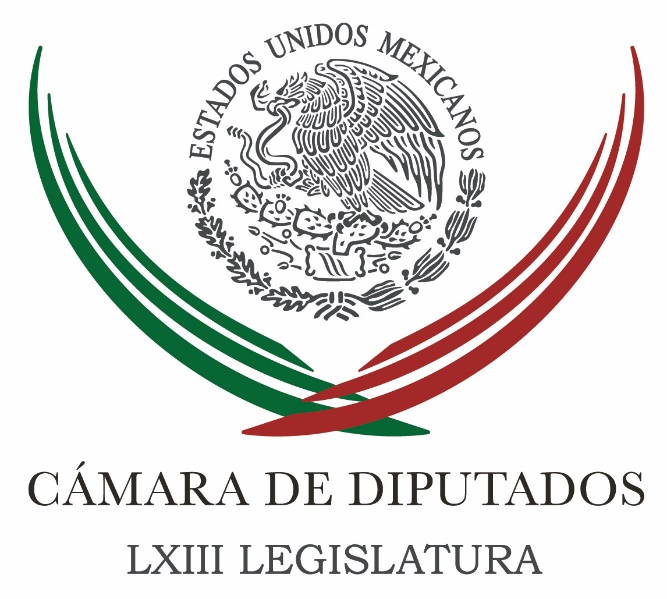 Carpeta InformativaSegundo CorteResumen: Urgen a legislar para prohibir participación de niños en tauromaquiaLegisladores de diversas bancadas reprueban la labor de 'El Bronco'No soy culpable de las inacciones de gobiernos anteriores: Gobernador de NLYa tenemos el control completo de Topo Chico: gobernadorEl Papa Francisco arribó al aeropuerto de La Habana, Cuba, para su encuentro con el Patriarca ruso, KirillDará Papa a México más tiempo que a otros países: prensa alemanaPRI no es una maquinaria electoral: Hendricks12 de Febrero 2016TEMA(S): Trabajo Legislativo FECHA: 12/02/16HORA: 11:22NOTICIERO: Notimex / TerraEMISIÓN: Segundo Corte  ESTACION: Online GRUPO: Notimex Urgen a legislar para prohibir participación de niños en tauromaquiaLa vicepresidenta del Comité de los Derechos del Niño de las Naciones Unidas, Sara Oviedo Fierro, expuso la necesidad de que se legisle en el país para regular la asistencia y participación de menores de edad en espectáculos como la tauromaquia.Planteó que en México se carece de una normativa o procedimiento con ese objetivo y que ahora que el país enfrenta una situación muy positiva sobre la niñez y la adolescencia debe asumir el análisis del tema de la violencia, los niños y la tauromaquia. Oviedo Fierro externó la preocupación del Comité por el bienestar mental y físico de los menores involucrados en el entrenamiento para corridas de toros y de los espectadores infantiles expuestos a la violencia en esos espectáculos públicos. La representante de la Organización de las Naciones Unidas (ONU) comentó que por ello se emitió una observación para que el Estado mexicano prohíba la participación de niñas y niños en esos actos, pues constituye una de las peores formas de trabajo infantil. Explicó que la Convención de los Derechos del Niño del organismo tiene una postura respecto a la empresa privada y los menores, y como el espectáculo de los toros es un negocio con intereses se pueden pedir responsabilidades en relación con la presencia de las niñas y los niños a quienes mantienen ese negocio. Durante una reunión con integrantes de comisiones de ambas cámaras del congreso, expuso que no solamente los diferentes órdenes de gobierno, sino también la empresa privada y, obviamente las familias, deben asumir lo que influye en la formación de los menores. En su oportunidad el presidente de la Comisión de Derechos de la Niñez de la Cámara de Diputados, Jesús Valencia Guzmán, recordó que corresponde a esa legislatura trabajar con los congresos locales en lo pendiente, para poner en marcha el Sistema Integral de Protección a Niñas, Niños y Adolescentes. Subrayó que aun cuando son temas que ya contempla el marco jurídico la Cámara de Diputados debe trabajar en los problemas de explotación laboral infantil, violencia por Internet y redes sociales, así como embarazo adolescente. En tanto Armando Luna Canales, presidente de la Comisión de Derechos Humanos de la Cámara de Diputados, señaló que se impulsa prohibir que menores asistan a corridas de toros, que sean adiestrados como toreros y que desarrollen eso como una actividad laboral. Propuso incorporarla en un apartado de la Ley General para defender los derechos de los menores de edad en México, como una de las peores formas de trabajo infantil. Luna Canales mencionó que “están dispersos en ordenamientos internacionales, en la Ley del Trabajo y en alguna otra legislación y creímos prudente también hacer un capítulo específico, en el cual se incorpora, por supuesto, la práctica de la tauromaquia”. Aseveró que incorporar ordenamientos y recomendaciones de organismos internacionales en materia de derechos humanos a la legislación nacional “tiene que convertirse en una tarea diaria, no sólo de la Comisión de Derechos Humanos o la de la Niñez, sino de todas las comisiones, de todas las áreas de trabajo”. El diputado perredista Rafael Hernández Soriano, a su vez, comentó que la Ley General de los Derechos de Niñas, Niños y Adolescentes, que pone en el centro el interés superior de la niñez, es de los ordenamientos jurídicos más importantes de los últimos años. Sin embargo, externó, como se refiere en las observaciones del Comité, faltan piezas pequeñas a esa maquinaria legal. Expuso que una pieza importante es la obligatoriedad para que los municipios se incluyan en el Sistema Nacional de Información, ya que cuando funcione territorialmente habrá un acercamiento inmediato de dónde se concentra cada problemática que padece la niñez. En su oportunidad Angélica de la Peña Gómez, presidenta de la Comisión de Derechos Humanos del Senado de la República, mencionó que 27 por ciento de las niñas que se embarazan antes de los 15 años de edad, tienen un segundo hijo antes de cumplir los 18. Consideró que los embarazos de adolescentes son reflejo del delito de violación ya que, explicó, “no es posible entender de otra manera el aceptar retos que cambian la vida de las niñas”. Subrayó que “en la ley general estamos prohibiendo el matrimonio antes de los 18 años de edad y pugnamos para que los congresos locales modifiquen sus códigos civiles, se garantice la prohibición y se elimine el matrimonio entre menores de edad”. /gh/mTEMA(S): Trabajo Legislativo FECHA: 12/02/16HORA: 10:54NOTICIERO: Excélsior EMISIÓN: Segundo Corte  ESTACION: Online GRUPO: Imagen Legisladores de diversas bancadas reprueban la labor de 'El Bronco'Diputados y senadores de todos los partidos políticos arremetieron contra el gobernador de Nuevo León, Jaime Rodríguez Calderón “El Bronco” por el enfrentamiento en el penal de Topo Chico, que dejó decenas de muertos y más de diez heridos; lo acusaron de no tener control del Estado y de andar en otros asuntos, menos en lo que realmente interesa a los nuevoleoneses.Incluso el PAN dijo que “le quedó grande el cargo”. Reprobaron que “El Bronco” haya tardado horas en dar la cara para explicar lo ocurrido en “Topo Chico”, lo que provocó airadas reacciones de los familiares de los internos que, desde las primeras horas de ayer, exigían información sobre los nombres de los muertos y heridos.El diputado nuevoleonés, Juan Carlos Ruíz García (PAN), manifestó que el pueblo de Nuevo León exige que el gobernador cumpla con su responsabilidad, que deje de andar del “tingo al tango” y se ocupe de los problemas más apremiantes de la sociedad, uno de ellos es que garantice la seguridad del Estado que incluye acabar con hacinamiento en las cárceles.Si no puede –el gobernador- garantizar la seguridad y la vida de los que están cumpliendo sus condenas, entonces estamos hablando de un gobierno fracasado. Por eso, los diputados federales por Nuevo León solicitamos al gobierno federal la presencia de las fuerzas federales, del Ejército y de la Marina, para que tomen control sobre los penales y no esperar a que pase otra tragedia como la de “Topo Chico” para que puedan actuar el gobernador”.Mientras tanto, el presidente de la Cámara de Diputados, Jesús Zambrano, a nombre de todos los partidos, exigió puntual investigación de los hechos y el deslinde de responsabilidades a las que haya lugar, “apegados en todo momento al Estado de derecho”.También exhortó al gobernador Rodríguez Calderón a colaborar con la Comisión Nacional de los Derechos Humanos en la indagatoria correspondiente y cumplir con las medidas cautelares para salvaguardar las garantías individuales. /gh/mTEMA(S): Información General FECHA: 12/02/16HORA: 00:00NOTICIERO: MVS NoticiasEMISIÓN: Segundo CorteESTACIÓN: OnlineGRUPO: MVSNo soy culpable de las inacciones de gobiernos anteriores: Gobernador de NLJaime Rodríguez Calderón, gobernador de Nuevo León, afirmó que ya se tiene el control del penal de Topo Chico, después de que el día de ayer se registrara un enfrentamiento entre reos que dejó 49 muertos y 12 heridos.En entrevista con Alejandro Cacho, consideró que `echar culpas no es bueno’ que es  mejor reflexionar y trabajar y se para arreglar los vicios que están dentro del penal, sin embargo afirmó que la situación de Topo Chico es la herencia que dejaron anteriores gobiernos.‘El Bronco’ señaló que ya se está investigando lo que sucedió,  pero comentó que dicho enfrentamiento se dio por diversos factores como las condiciones del penal así como la mezcla de reos del fuero federal con los de delitos del fuero común y reconoció que existía un auto gobierno de los presos en Topo Chico.El gobernador de Nuevo León dijo que él mismo pidió que los miembros de Los Zetas fueran trasladados a penales federales pero que por determinación de un juez no se realizó.Además, aclaró que el convenio con el gobierno federal para mantener el apoyo en materia de seguridad en el penal de Topo Chico se terminó y no fue renovado durante la administración anterior. Finalmente, el gobernador Jaime Rodríguez informó que se reunirá con el titular de la  SHCP para buscar recursos y crecer el número de custodios. ys/m.TEMA(S): Información general FECHA: 12/02/2016HORA: 9:45 AMNOTICIERO: El Universal EMISIÓN: Segundo  CorteESTACIÓN: Online GRUPO: El Universal Ya tenemos el control completo de Topo Chico: gobernadorEl gobernador de Nuevo León, Jaime Rodríguez Calderón, aseveró que su gobierno ya tiene el control completo del penal de Topo Chico, tanto al interior como al exterior, tras la riña que dejó saldo de 49 muertos la madrugada de ayer.En conferencia de prensa, el mandatario indicó que el estado tiene el control del centro penitenciario a través de la Secretaría de Seguridad Pública (SSP) y dio a conocer que la Procuraduría General de Justicia del Estado está integrando todas las carpetas de averiguación correspondientes.También informó que tras un cateo efectuado durante el día de ayer se encontraron dosis de cocaína, marihuana, pastillas psicotrópicas, 120 puntas artesanales, 400 encendedores, martillos, pinzas mecánicas, 86 cuchillos, entre otros objetos irregulares.Mencionó que de los 49 reos muertos, 40 ya fueron identificados y que ellos fallecieron por heridas de armas punzo cortantes y golpes, como de martillos y palas.Reiteró que uno de los fallecidos presenta un impacto de bala y que el custodio que disparó ya se encuentra declarando.Al dar un reporte sobre las acciones realizadas, mencionó que se han efectuado 34 autopsias y se han entregado 18 cuerpos a sus familiares.Dijo que anoche fueron trasladados 233 internos de Topo Chico a centros federales, entre ellos los dos presuntos responsables de la riña (Jorge Iván Hernández y Juan Pedro Saldívar).¿Qué detonó el enfrentamiento?Al ser cuestionado sobre qué desató la riña en Topo Chico, Rodríguez Calderón habló nuevamente sobre los reos Jorge Iván Hernández Cantú, “El Credo”, y Juan Pedro Saldívar Farías, “El Z-27”, quienes lideran los grupos que se enfrentaron al interior del penal.Comentó que entre uno de sus primeros proyectos estaba el traslado de varios reos, entre ellos “El Credo”, pero que un juez federal le dio un amparo para no ser trasladado, por lo cual ya no pudo efectuarse su cambio a otro reclusorio.Asimismo, “El Bronco” dijo que el “Z-27” fue trasladado a este penal también por decisión de un juez argumentando que dicho reo no necesitaba estar en un penal de alta seguridad.La mezcla de estos dos delincuentes hizo explosión en el penal de Topo Chico, dijo “El Bronco”.Además, se refirió al autogobierno en este reclusorio y de la incapacidad financiera y de custodios suficientes para el penal.Renovación de convenio“El Bronco” también hizo referencia al convenio para que el Ejército resguardara el penal, pues se había señalado que no había renovado dicho acuerdo.Sobre este tema, aclaró que esos convenios de seguridad (que incluyen el resguardo de penales) fueron realizados por la pasada administración y que su gobierno se dio cuenta que habían vencido en septiembre.Dijo que inmediatamente se hicieron las negociaciones con la Secretaría de la Defensa Nacional (Sedena) y que el general y él hicieron un recorrido a finales de octubre.Añadió que llegaron a un acuerdo de renovar el convenio y desde diciembre se envió la petición a la Secretaría de Gobernación.Así, agregó, determinaron que fuera la Policía Militar la que les diera la colaboración, por lo cual desde hace tres semanas se encuentran en Nuevo León. rrg/m TEMA(S): Información General FECHA: 12/02/2016HORA: ’13:03 PMNOTICIERO: Excélsior onlineEMISIÓN: Segundo CorteESTACION: OnlineGRUPO: Excélsior  onlineEl Papa Francisco arribó al aeropuerto de La Habana, Cuba, para su encuentro con el Patriarca ruso, KirillEl Papa Francisco arribó al aeropuerto de La Habana, Cuba, para su encuentro con el Patriarca ruso, Kirill, un hecho histórico que busca abrir una nueva etapa de diálogo entre las Iglesias católica y ortodoxa después de casi mil años de cisma.La primera reunión entre los primados de las dos Iglesias cristianas desde 1054, que durará un par de horas, tendrá lugar en el mismo aeropuerto José Martí de la capital cubana y, después, firmarán una declaración conjunta. bmj/mTEMA(S): Información general FECHA: 12/02/2016HORA: 11:43 AMNOTICIERO: Fórmula EMISIÓN: Segundo CorteESTACIÓN: Online GRUPO: Fórmula Dará Papa a México más tiempo que a otros países: prensa alemanaEl Papa Francisco no había dedicado tanto tiempo a un solo país como lo hará en México, y convertirá a Cuba en el escenario histórico para el encuentro con el patriarca de la Iglesia ortodoxa Rusa, Cirilo I, reportó hoy el diario Frankfurter Allgemeine Zeitung.Entre sus notas de primera plana, el diario local señaló que "durante cinco días (en México), cinco lugares cargados de significado, el Papa Francisco no le ha otorgado tanto tiempo y atención a ningún otro país del mundo como ahora a México".En cuanto al encuentro que realizará este viernes en Cuba con el patriarca de la Iglesia ortodoxa rusa, el diario lo calificó de ser un vuelco en la política eclesiástica. El entonces gobierno soviético se lo negó al patriarca cuando el Papa era Juan Pablo II.Después fue el gobierno ruso el que estuvo en contra de una posible entrevista con el entonces Papa Benedicto XVI. Ahora será por primera vez posible para el patriarca ruso ortodoxo dialogar con el Pontífice.El principal diario conservador destacó que la autorización del presidente ruso, Vladimir Putin, seguramente se vincula a que el patriarca no se pronunció hasta el momento sobre la intervención militar en Ucrania, ni tampoco sobre el apoyo al presidente de Siria, Bashar al Assad.Señaló que El Vaticano tampoco negó los comentarios del diario italiano Corriere della Sera sobre lo coincidente de la percepción del Papa y Putin en cuanto al "fatal papel" de Occidente en Irak para la agudización de los conflictos en Medio Oriente, así como en la "Primavera Árabe"."Esos son los fundamentos del nuevo ‘puente' que Francisco quiere construir entre la Iglesia ruso ortodoxa y la Iglesia católica", concluyó.En su artículo, el diario indicó que el Papa alemán Benedicto XVI no tuvo mucho para México: durante sus ocho años de Pontificado solo le dedicó una visita de día y medio a México, el único país latinoamericano que visitó. El Papa Francisco, por su parte, tiene gran preocupación de la pérdida de terreno de la Iglesia católica en Latinoamérica. rrg/m TEMA(S): Información General FECHA: 12/02/2016HORA: ’00:00 AMNOTICIERO: MVS onlineEMISIÓN: Segundo CorteESTACION: OnlineGRUPO: MVS onlineAutoridades piden llegar con cuatro horas de anticipación al AICM por visita papalCon motivo de la llegada del Papa Francisco a México este viernes, la Cámara Nacional de Aerotransportes (Canaero) recomendó a los pasajeros que volarán desde el aeropuerto capitalino llegar cuatro horas antes de la salida programada. En un comunicado, el organismo señaló que ello se debe a que habrá cortes a la circulación en las inmediaciones del Aeropuerto Internacional “Benito Juárez” de la Ciudad de México, en Avenida Santos Dumont, Hangares y Circuito Bicentenario, en el tramo de Avenida Río Churubusco hacia la Nunciatura Apostólica, y viceversa.Precisó que los horarios de los cortes serán el viernes de 16:30 a 20:00 horas, el lunes de 04:00 a 08:30 horas y 17:10 a 21:30 horas; el martes de 04:15 a 08:40 horas, y el miércoles de 04:45 a 09:25 horas.Recordó que la terminal aérea pondrá a disposición de los pasajeros, usuarios y trabajadores unidades de transporte terrestre para conectar la Terminal 1, Acceso 5 hacia Terminal 2, Puerta 7, y de la Terminal 2, Acceso 3 hacia Terminal 1, Puerta 7, los días 15, 16 y 17 de febrero.Además subrayó los cierres que habrá de las estaciones del Metro Boulevard Puerto Aéreo, de la Línea 1, y Hangares, de la Línea 5.También permanecerán cerradas las estaciones del Metrobús Terminal 1 y Terminal 2 el viernes y sábado, de 04:45 a 09:00 horas, y de 17:30 a 22:00 horas; el lunes y martes de 04:45 a 09:00 horas, y de 17:30 a 22:00 horas, y el miércoles de 04:45 a 09:00 horas.TEMA(S): Información General FECHA: 12/02/16HORA: 00:00NOTICIERO: MVS NoticiasEMISIÓN: Segundo CorteESTACIÓN: OnlineGRUPO: MVSPRI no es una maquinaria electoral: HendricksDe cara a los comicios del 5 de junio; el secretario técnico del Consejo Político Nacional del PRI, Joaquín Hendricks Díaz, afirmó que ese instituto político no es una maquinaria electoral, sino un partido que se preocupa por tender puentes con la ciudadanía.Asimismo, el ex gobernador de Quintana Roo aseveró que el Revolucionario Institucional siempre ha mostrado su vocación por encabezar las causas ciudadanas. “No somos una maquinaria electoral, somos un partido con profunda raigambre social, somos un partido que se preocupa por tender puentes hacia la ciudadanía, así ha sido el PRI desde su origen”.Hendricks Díaz aseveró que a pesar de la desconfianza que existe en los políticos, el PRI nunca se alejó de los ciudadanos.“Y el PRI en estos tiempos de crisis en la credibilidad hacia los políticos, hacia la política, hacia los partidos, se apresura a dar testimonio de que nunca nos hemos alejado de esa vinculación con nuestros conciudadanos”.Tras asegurar que no todo puede salir exactamente como quieren los partidos, el funcionario partidista manifestó que el PRI siempre habrá de mantener la actitud de unidad y la de la inclusión, ya que de esa forma se pueden encontrar los mejores resultados. ys/m.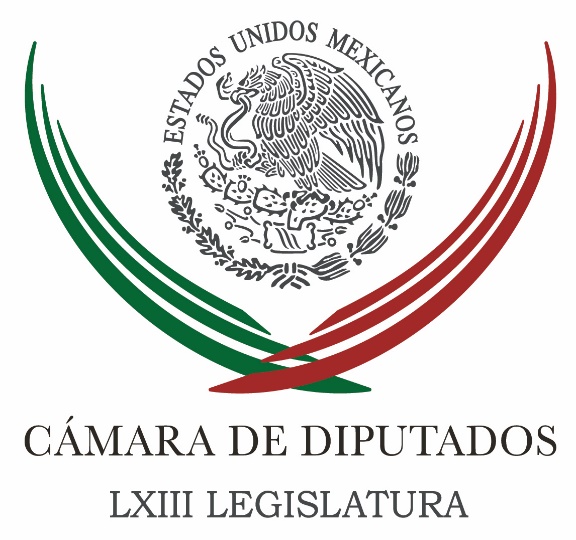 Carpeta InformativaTercer CorteResumen: Videgaray niega ataque especulativo contra el pesoExpone Sedesol Estrategia Nacional de Inclusión ante ConevalHoy México compite contra los grandes: SagarpaMorena califica de 'tardía' respuesta de 'El Bronco' en tragedia de Topo ChicoMezcla mexicana también se dispara: sube 9.19%Eurodiputados pugnarán por cláusula 'humanitaria' en acuerdo comercial entre UE y México12 de febrero de 2016TEMA(S): Trabajo Legislativo FECHA: 12/02/16HORA: 14:15NOTICIERO: El Universal.comEMISIÓN: Tercer CorteESTACION: InternetGRUPO: El UniversalVidegaray niega ataque especulativo contra el pesoLeonor Flores, reportera: El secretario de Hacienda y Crédito Público, Luis Videgaray, anunció que en los próximos días se dará a conocer el ajuste al gasto público que incluirá el de Pemex y negó que exista un ataque especulativo en contra del peso mexicano y que exista el riesgo de que algunos sectores de la economía se dolaricen."No hemos observado ninguna corrida específica en contra del peso mexicano; eso nos debe dar tranquilidad", afirmó en entrevista, luego del diálogo empresarial que sostuvo con empresarios en el marco de las juntas nacionales de la Coparmex.Videgaray explicó que la depreciación del tipo de cambio no es exclusiva de México, porque se ha dado en la mayoría de las monedas de mercados emergentes."No es un fenómeno específico de nuestra economía, es de carácter global y la clave es preservar la estabilidad del marco macroeconómico y por eso vamos a hacer un ajuste en las finanzas públicas y está actuando el Banco de México", enfatizó.Recordó que el mecanismo de subastas no tiene como propósito defender un valor específico de la moneda sino preservar el orden y liquidez."Por ahora continuaremos con las subastas como están funcionando, pero eso no implica que si cambian las condiciones podrían hacerse adecuaciones", dijo.TEMA(S): Trabajo Legislativo FECHA: 12/02/16HORA: NOTICIERO: Noticias MVSEMISIÓN: Tercer CorteESTACION: InternetGRUPO: MVSExpone Sedesol Estrategia Nacional de Inclusión ante ConevalRocío Méndez Robles, reportera: El secretario de Desarrollo Social, José Antonio Meade Kuribreña, sostuvo hoy un encuentro con los investigadores académicos del Consejo Nacional de Evaluación de la Política Social (Coneval), para exponer las directrices actuales de la política social e intercambiar puntos de vista sobre los retos y prioridades en este ámbito de la política pública.Es la primera ocasión desde la creación de dicho organismo en que un titular de la Secretaría de Desarrollo Social (Sedesol) acude a la sede del Consejo para dialogar con los miembros de su Comité Directivo.El diálogo resulta especialmente importante por el papel que corresponde al Coneval, un organismo público, con autonomía técnica y de gestión, en la evaluación de la política nacional de desarrollo social y el establecimiento de lineamientos para la definición y medición de la pobreza, enfatizó Meade Kuribreña.Durante la reunión, que se extendió por más de dos horas y media, el titular de la SEDESOL hizo una amplia exposición de la estrategia de inclusión enfocada a promover el ejercicio pleno de los derechos sociales mediante el abatimiento a las carencias en materia de rezago educativo, acceso a servicios de salud, seguridad social, calidad de espacios y servicios en la vivienda, alimentación y bienestar económico.En su oportunidad, los investigadores académicos del Coneval formularon observaciones a la estrategia en marcha y abordaron distintas prioridades, incluyendo la dimensión territorial del combate a la pobreza, los retos en materia de género y el impulso a proyectos productivos, entre otras.Participaron en el encuentro los seis investigadores académicos que forman parte del Comité Directivo del Coneval: la Dra. María del Rosario Cárdenas Elizalde, de la Universidad Autónoma Metropolitana; el Dr. Fernando A. Cortés Cáceres, de El Colegio de México; el Dr. Agustín Escobar Latapí, del Centro de Investigaciones y Estudios Superiores en Antropología Social-Occidente.Así como el Dr. Salomón Nahmad Sittón, del Centro de Investigaciones y Estudios Superiores en Antropología Social-Pacífico-Sur; el Mtro. John Scott Andretta, del Centro de Investigación y Docencia Económicas; y la Dra. Graciela Ma. Teruel Belismelis, de la Universidad Iberoamericana, y el secretario ejecutivo del Coneval, Dr. Gonzalo Hernández Licona.TEMA(S): Trabajo Legislativo FECHA: 12/02/16HORA: 15:45NOTICIERO: El Excélsior.comEMISIÓN: Tercer CorteESTACION: InternetGRUPO: ImagenHoy México compite contra los grandes: SagarpaComo parte de los esfuerzos para promover, fortalecer e integrar a toda la cadena productiva de la carne en México, el secretario de la Sagarpa, José Calzada Rovirosa, tomó protesta al Consejo Directivo del Consejo Mexicano de la Carne, dentro del marco de la trigésima segunda convención anual Comecarne, que se realizó en el estado de Quintana Roo.Acompañado del gobernador Roberto Borge Angulo, el secretario José Calzada Rovirosa indico que México es el doceavo productor de alimentos en el mundo, además de ser el séptimo productor de proteína animal, lo que ha originado que hoy nuestro país por primera ocasión en la historia tenga una balanza superavitaria, generando exportaciones tan solo en el año pasado por 26,602 millones de dólares.Hoy, el valor de las exportaciones agroalimentarias es superior al valor de las exportaciones petroleras, no habían dicho que nuestro sector vale más de lo que México recibe en turismo y lo que México recibe en remesas”, explicó.Calzada Rovirosa reconoció el trabajo de muchas generaciones que hoy se han atrevido a cambiar sistemas de producción tradicionales para pasar a sistemas altamente tecnificados, atreviéndose a competir en los mercados internacionales, hoy México compite contra los grandes, aseguró.Estamos compitiendo contra los grandes, con los más competitivos a nivel global y de esa alta competencia a nivel global, hoy somos superavitarios, es un gran mérito de nuestros productores”, comentó.El titular de la Sagarpa indicó que este año se duplicarán las exportaciones a China, llegando a los 300 millones de dólares, y anunció que en próximos días estará realizando una gira de trabajo por los países que recientemente ha visitado el presidente Enrique Peña Nieto, en donde se instalarán ferias de productos mexicanos.Decirles que estamos de su lado, estamos para resolver problemas, yo sé que a veces se presentan circunstancias con respecto a las exportaciones, vamos a esforzarnos por apertura a más mercados para que nos vaya mejor”, comentó.La convención anual de la industria cárnica, se caracteriza por presentar temas innovadores para la industria, con la finalidad de brindar capacitación a todos los participantes.Posteriormente, el secretario Calzada Rovirosa estuvo presente durante el informe de actividades 2015 del comité consultivo nacional de normalización agroalimentaria.Cabe destacar que este comité está integrado por dependencias y entidades de la administración pública federal, organizaciones de industriales y comerciantes, prestadores de servicios, organizaciones de productores, además de representantes de consumidores.TEMA(S): Trabajo Legislativo FECHA: 12/02/16HORA: 14:16NOTICIERO: El Excélsior.comEMISIÓN: Tercer CorteESTACION: InternetGRUPO: ImagenMorena califica de 'tardía' respuesta de 'El Bronco' en tragedia de Topo ChicoIsabel González, reportera: El Movimiento de Regeneración Nacional (Morena) calificó de "tardía" la respuesta del gobernador de Nuevo León, Jaime Rodríguez Calderón, en la toma del control del penal de Topo Chico, que registró el motín penitenciario más sangriento en la historia del país hasta este momento.Al calificar la desgracia ocurrida en el lugar como "espantosa y vergonzosa", la dirigencia nacional de Morena consideró que Rodríguez Calderón no puede argumentar que el Ejército no vigilaba la prisión porque se terminó un convenio la administración pasada, ya que custodiar las cárceles no es responsabilidad de las fuerzas armadas, aseveró Yeidckol Polevnsky Gurwitz, secretaria general del ese instituto político, al destacar la ausencia del Poder Judicial en el cuidado de los presos de cara al nuevo sistema acusatorio penal.Cómo puede decir este señor gobernador: ‘es que el Ejército se fue y ya no se convino’. Es que no es una tarea del Ejército, es que ahí tendrían que estar los jueces involucrados, es un tema judicial, no del ejército", expuso.En entrevista con Grupo Imagen Multimedia, la también ex senadora criticó que en cualquier cárcel del país no hay respeto a los derechos humanos y predomina la sobrepoblación.Sin embargo, el origen del problema no se atiende y todos los partidos políticos y autoridades se refieren a este fenómeno "sólo por encimita" cada vez que ocurre una tragedia como esta.Lo lamentable, dijo, es que ante un problema carcelario tan complejo y difícil de resolver, los partidos políticos tomen de pretexto este hecho para "hacer grilla política" en pro de sus intereses y en contra de los candidatos independientes.Al respecto, Yeidckol Polevnsky subrayó que "sin duda el gobernador tiene culpa" y responsabilidad en la atención que recibió el conflicto durante las primeras horas de su desarrollo, pero también otras autoridades que decidieron reunir en un mismo sitio a presos federales con los del fuero común, juntar  hombres con mujeres y llevando presos políticos a penales alejados del lugar donde viven sus familiares.A mí se me hace que es como una grilla política o que los partidos políticos lo están tomando o lo manejan desde un punto de vista politiquero, que no es justo y que no es correcto, porque dicen: ‘no, para que vean que no debe haber candidatos independientes o lo que sea’. Si tiene culpa el gobernador, claro que tiene, pero la tienen unos y otros, porque en este caso hablas de 50 muertos, pero el año pasado hubo uno de 42 y cada año es el peor, el peor, hasta que nadie se acuerda", sentenció.TEMA(S): Trabajo Legislativo FECHA: 12/02/16HORA: 16:41NOTICIERO: El FinancieroEMISIÓN: Tercer CorteESTACION: InternetGRUPO: El FinancieroMezcla mexicana también se dispara: sube 9.19%En línea con el comportamiento del petróleo a nivel internacional, el petróleo de Pemex subió 9.19 por ciento y se ubicó en 24.11 dólares, con lo que se recupera parcialmente de las caídas de esta semana.El principal impulso de la jornada para las cotizaciones del crudo se debió a un nuevo rumor de cooperación entre los países miembros de la OPEP sobre un recorte a la producción.De acuerdo con reportes de The Wall Street Journal, el ministro petrolero de Emiratos Árabes Unidos confirmó que los miembros de la OPEP estarían dispuestos a llegar a un acuerdo.Otro factor que también impulsó a las cotizaciones, aunque en menor medida, fue una caída en el número de plataformas activas en Estados Unidos, para las cuales se ubican en mínimos de 2010 y que podría implicar una menor producción. De acuerdo con información de Bloomberg, el WTI tuvo un alza de 12.32 por ciento, la más grande en siete años, mientras que el Brent repuntó 8.75 por ciento.Con estos movimientos, la mezcla mexicana recortó su caída de 2016 a 11.91 por ciento, la cual había llegado en enero hasta 31 por ciento.TEMA(S): Trabajo Legislativo FECHA: 12/02/16HORA: NOTICIERO: Noticias MVSEMISIÓN: Tercer CorteESTACION: InternetGRUPO: MVSEurodiputados pugnarán por cláusula 'humanitaria' en acuerdo comercial entre UE y MéxicoRocío Méndez Robles, reportera: Tal "como están las cosas" en México en materia humanitaria y como la vivimos los diputados europeos "que tenemos contacto con la realidad mexicana", Joseph-Maria Terricabras, diputado de la Alianza Libre Europea e integrante de la subcomisión de Libertades Civiles y Derechos Humanos del Parlamento Europeo consideró que "me resultaría absolutamente imposible aprobar un tratado de comercio con México que no contuviera en su mismo corazón, no sólo la expresión de defensa de los derechos humanos, sino también alguna cláusula de seguimiento"."El compromiso de los derechos humanos tiene que ser vinculante", se tiene que garantizar un estado de "bienestar" a los ciudadanos, agregó el político catalán, que desarrolló una semana de trabajos en la delegación de 10 diputados que integran la Comisión Parlamentaria Mixta Unión Europea-México, que revisa los acuerdos bilaterales entre ambos países y que están en proceso de "modernizarse".En la negociación del nuevo acuerdo comercial Unión Europea-México, "vamos a vigilar que los derechos humanos sean considerados como un punto fundamental e ineludible a base de mecanismos que sean absolutamente obligatorios, vinculantes y que pueda haber una autoridad independiente que los revise", aseguró el eurodiputado.Deben definirse "mecanismos vinculantes para hacer realidad el respeto a los derechos humanos en México", enfatizó Terricabras, quien reconoció que en las mesas de trabajo, los legisladores mexicanos admitieron "lo mal que están los derechos humanos en México" y señalaron que hoy en día "el pendiente es la creación de un auténtico estado de derecho". También es cierto que el solo análisis no basta, las grandes palabras no sustituye que no pase nada; los políticos deben estar en favor y al servicio de los ciudadanos, agregó.Joseph-Maria Terricabras, diputado de la Alianza Libre Europea e integrante de la subcomisión de Libertades Civiles y Derechos Humanos del Parlamento Europeo que ha venido a observar la situación de los Derechos Humanos en México; no sólo se reunieron con sus pares legisladores, también se encontraron con el Grupo Interdisciplinario de Expertos Independientes (GIEI) y organismos no gubernamentales.En el centro del viaje "está el expediente Ayotzinapa", por lo que los eurodiputados se reunieron con los expertos independientes que les aclararon  "lo que ocurrió y lo que no ocurrió esa noche del 26 de septiembre del 2014 en Iguala. Lo que no pudo haber sucedido fue lo del basurero de Cocula porque es imposible quemar 43 cadáveres", agregó Terricabras. Y aunque hay 114 detenidos, ninguno de ellos ha sido procesado, con lo cual se avanza poco; no se trata de hacer gestos o literatura sino realidades", enfatizó el también integrante del Partido Izquierda Republicana de Cataluña.Por cierto, el político europeo informó que el tres de marzo recibirán en Bruselas, Bélgica, a los integrantes del Grupo Interdisciplinario de Expertos Independientes, quienes dijo, solo buscan "contar la verdad; sabemos que van por buen camino y que lo van a hacer", apuntó Terricabras.El filósofo de profesión comentó que "cuando se entra en una forma de corrupción de los derechos ciudadanos, es casi natural que aquellos que protegen a los ofendidos sean también víctimas de los criminales y los agresores. Quienes atacan los derechos humanos atacan a quienes los defienden. Me escandaliza, me horroriza, pero no me extraña, que sean amenazados los que protegen a los agredidos. Ante ello, seamos sinceros, algunos ciudadanos mejor dicen, yo me quedo en casa", señaló Terricabras tras aclarar que no permitirán la impunidad a seis años sin avances sobre "la investigación y sanción" del caso del noruego Jyri Jaakola y la mexicana Bety Cariño, activistas asesinados cuando llevaban alimentos y artículos escolares a los niños triquis."Permitir la impunidad es reconocer que estaríamos ante un estado fallido y esto es terrible. Hay zonas en México donde no hay estado y hay que reaccionar con mucha fuerza", señaló.Cuestionado por la visita pastoral del Papa Francisco a México, Terricabras confió en que el mensaje del Vicario de Dios "será fuerte, hablando de las agresiones a los derechos humanos", aunque, agregó, "me temo que esto puede ser música celestial porque todos estamos en favor de la justicia, la igualdad y la libertad, incluso los que asesinan porque cuesta poco estar en favor de las buenas causas".Pero, detalló, "el Papa Francisco no tiene poder ninguno para imponer nada; puede predicar y espero que lo haga bien, pero, ¿va a tener esto influencia en la política mexicana del día después? Yo no lo sé"."El Papa Francisco estuvo en el Parlamento europeo, hizo un discurso muy lindo. Es jesuita, dijo ciertas cosas interesantes para la derecha que aplaudió la derecha y dijo cosas interesantes para la izquierda, que nosotros aplaudimos --dijo el eurodiputado de Izquierda republicana de Cataluña--, pero si me preguntan ¿ha cambiado la política en el Parlamento Europeo después de la visita del Papa? Pues no. Es decir, para que haya cambios tiene que haber lluvia fina durante mucho tiempo."Es mejor que venga el Papa con buenas intenciones y buenas ideas, a que llegue un incendiario a proclamar que está bien la corrupción. Solo tenemos grandes esperanzas pues los humanos somos débiles", expresó Terricabras.Por otra parte, el eurodiputado de izquierda consideró que "es una tragedia lo que sucede en México cuando los periodistas mueren por docenas pero no haremos excepciones ni diferencias, se integra a los más vulnerados".Terricabras señaló que "quien piense que la cárcel rehabilita no sabe nada de nada: las cárceles no rehabilitan en ninguna parte del mundo. Creo que es un problema "muy mexicano" el pensar que cualquier delito debe de ser castigado con cárcel. Eso es un disparate social. Agarras al preso y te lo llevas de su casa a la cárcel y luego lo regresas a su casa sin analizar las causas de los problemas me parece grave."¿Quiénes son los presos que están en las cárceles, de qué edades, con qué formación o qué condición social? --Digo, mientras no sea un asesino o alguien que ponga en riesgo a las víctimas más débiles-- la cárcel no puede ser el lugar de la rehabilitación. La justicia mexicana ya tiene que pensar en otras opciones como servicios a la comunidad, aquí hay que hacer reformas y condenas muy serias. Lo que ocurrió en Topo Chico es espantoso", concluyó.